PATVIRTIUNTA  GIMNAZIJOS DIREKTORIAUS2020-01-02 jsakymo Nr. V- 4Marijampolės Rygiškių Jono gimnazijos 2020 metų viešųjų pirkimų planas Savivaldybés biudzetiné jstaiga. Kauno g. 7,Marijampolé Tel.(8 -343-92265)El.p rastine@rjg.marijampole.lm.lt. Duomenys kaupiami ir saugojami Juridiniq asmenq registre, kodas 190451662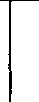 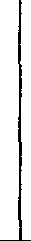 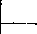 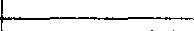 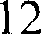 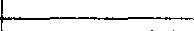 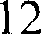   Sudarė direktoriaus pavaduotojas ūkio reikalams                                Alfonsas  Yla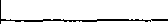 Eil. Nr.Pirkimo objekto pavadinimasBVPZ kodasNumatomas kiekis, apimtisNumatoma pirkimų verté Eurųsu PVMNumatoma pirkimų pradzia(mén.)Sutarties trukmé (mén.)VykdytojasNumatomas pirkimo būdasPasta bosI .Kanceliarinés priemonés301920002000,00€2000,00€2020-I ketv.- lVketv.12OrganizatoriusMažos vertésneskelbiama apklausa2.Valymo priemonés398300001500,00€1500,00€2020-1 ketv.-IVketv1 2Organizato-rimsMažos vertesneskelbiama apklausa3.Benzinas09132100-4450,00€450,00€2020-1 ketv.-IVketv12OrganizatoriusMažos vertesneskelbiama apklausa4.Roletai langams39515000-520201 ket.-. lVketv.12OrganizatoriusMažos vertės neskialbiama apklausa5..Draudimas66510000130,00€130,00€2020-1 ketv.- IVketv12OrganizatoriusMažos vertésneskelbiamaapklausa6.Moksleivių pavėžėjimo paslaugos6017000069368.00€69368.00€2020-1ket.- lVketv.12OrganizatoriusCPO7.Santechnikos prekės33700000-7750.00€750.00€2020-1k -lVke et-12OrganizatoriusMažos vertės neskilbiama apklausa8.Statybinés medziagos440000003500,00€3500,00€2020-1 ketv.-12OrganizatorMažos vertésIVketviusneskelbiamaapklausa9.Kompiuteriné |ranga ir302300009000,00€9000,00€2020-1 ketv.-OrganizatorMažos vertesreikmenysIVketviusneskelbiamaapklausa10.Baldai391000003200,00€3200,00€2020-1 ketv.-12OrganizatorMažos vertesIVketviusneskelbiamaapklausa1I .Remonto ir prieziurospaslaugos507000009000,00€9000,00'€2020-I ketv.-IVketv12OrganizatoriusMazos vertésneskelbiamaapklausat2.Keleiviniq transporto601700003500,00€3500,00€2020-1 ketv.-12OrganizatorMažos vertespriemoniq nuoma sulVketviusneskelbiamavairuotojuapklausa13.Telekomunikacijųpaslaugos642000001350,00€1350,00€2020-1 ketv.-IVketv12OrganizatoriusMažos vertésneskelbiama apklausa14.Atliekų šalinimo*irapdorojimo paslaugos905100001500,00€1500,00€2020-I ketv.-lVketv12OrganizatoriusMažos vertésneskelbiamaapklausa15.Elektra0931000015500,00€15500,00€2020-1 ketv.-12OrganizatorCPOIVketvius16.Geriamas vanduo,  nuotekos ir lietaus vandes nuotekos411100004500,00€4500,00€2020-1 ketv.-IVketv12OrganizatoriusMažos vertesneskelbiama apklausa17.Pastatų šildymas3971500035000,00€35000,00€2020-I ketv.- IVketv12OrganizatoriusCPO18.Elektros prekės31531000-7650,00€650.00€2020-1ket.- lVketv..12OrganizatoriusMažos vertės nskelbiama apklausa19.Apskaitos sistema48444000700,00€700,00€2020-1 ketv.-IVketv12OrganizatorinsMažos vertésneskelblama apklausa20.Signalizacijos sistemqstebésenos paslaugos797110001785,00€1785,00€2020-1 ketv.-lVketv12OrganizatoriusMažos vertésneskelbiamaapklausa2I .Kovos su kenkéjaispaslaugos90922000200,00€200,00€2020-1 ketv.-IVketv12OrganizatoriusMažos vertésneskelbiama apklausa22.Daržovés032210004000,00€4000,00€2020-1 ketv.-IVketv12OrganizatoriusMažos vertesneskelbiama apklausa23.Mésa ir mésos gaminiai151100008000,00€9000,00€2020-1 ketv.-12OrganizatorMažos vertés15130000IVketviusneskelbiama apklausa24.Šaldyta žuvis, žuviesfilé ir kitižuvies produktai152000002000,00€2000,00€2020-1 ketv.-lVketv12OrganizatoriusMažos vertésneskelbiama apklausa25.Vaisių ir daržovių sultys15320000153200001200,00€1200,00€1200,00€2020—I ketv.- lVketv12Organizator insMažos vertés neskelbiamaapklausa26.Pieno produktai15500000155000006000,00€6000,00€2020—1 ketv.- lVketv12Organizator iusMažos vertes neskelbiama apklausa27.Grudųmalūno produktai,krakmolas ir krakmolo156000003000,00€3000,00€3000,00€2020-1 ketv.-lVketv12OrganizatoriusMažos vertés neskelbiama apklausa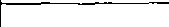 gaminiai28.Įvairus maisto produktai158000002000,00€2000,00€2000,00€2020-1 ketv.- IVketv12OrganizatoriusMažos vertés neskelbiama apklausa29.Gyvulinis ir augalinisaliejus ir riebalai1540000015400000500,00€500,00€500,00€2020-1 ketv.- IVket.12Organizator iusMažos vertés neskelbiama apklausa30.Plovikliai3983120039831200450,00€450,00€450,00€2020-1 ketv.- lVketv.12Organizator iusMažos vertes neskelbiama apklausa3 1.Vaisiai ir riešutai03222000032220002000,00€2000,00€2000,00€2020-1 ketv.- IVketv12Organizator iusMažos vertés neskelbiama apklausa32.Vaizdo stebėjimo kameros35100000351000002400€2400€2400€2020-1 ket.-12OrganizatoriusMažos vertės neskelbiama apklausa33.Gesintuvų metinės patikros paslauga45259000-745259000-7200€200€200€2020-1ket.- lVke12OrganizatoriusMažos vertės neskelbiama paslauga34.Sveikatos tikrinimas85120000-685120000-6750€750€750€2020-1ket.- lVke12OrganizatoriusMažos vertės neskelbiama paslauga35.Tualetinis popierius ir popieriniai ranksluoščiai33761000-2 33760000-533761000-2 33760000-51000€1000€1000€2020-1ket.- lVke12OrganizatoriusMažos vertės neskelbiama paslauga36.Technologijų mokymo priemonės įrankiai ir medžiagos44510000-8 44810000-144510000-8 44810000-1800€800€800€2020-1ke lVke t.-12OrganizatoriusMažos vertės neskelbiama  paslauga37.Hidrauliniai bandymai šildymo sistemos5072000-85072000-83500€3500€3500€2020-1ket- lVke t12OrganizatoriusMažos vertės neskelbiama paslauga38.Elektros varžų matavimas50411000-250411000-21000€1000€1000€2020-1ket.- lVke t12OrganizatoriusMažos vertės neskelbiama paslauga39.Kvalifikacijų kėlimas mokymas80510000-980510000-91500€1500€1500€2020-1ket- lVke t12OrganizatoriusMažos vertės neskelbiama paslauga40.Kompiuterinės irangos remontas50312000-550312000-5500€500€500€2020-1ket.- lVke t12OrganizatoriusMažos vertės neskelbiama paslauga41.Gėles ir puokštės03121210-003121210-0300€300€300€2020-1ket- lVke t         12OrganizatoriusMažos vertės neskelbiama paslauga42.Mokymo priemonės39162100-639162100-68000€8000€8000€2020-1ket- lVke t         12OrganizatoriusMažos vertės neskelbiama paslauga43.Mokykliniai vadovėliai, žemėlapiai, spausdintos knygos 22100000221000009000€9000€9000€2020-1ket- lVke t         12OrganizatoriusMažos vertės neskelbiama paslauga44.Ūkio prekių pirkimas44000000-044000000-01500€1500€1500€2020-1ket- lVke t         12OrganizatoriusMažos vertės neskelbiama paslauga